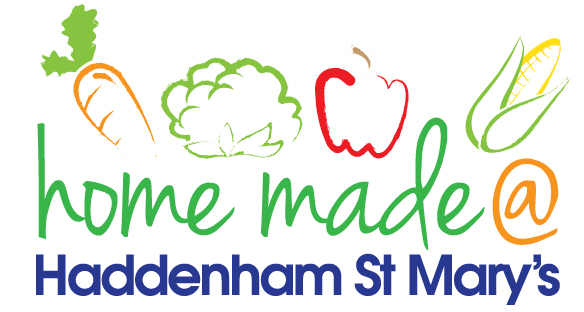 MENU – week commencing 3rd May 2021Meat Free MondayTuesdayChoose DayWednesdayWonderful RoastThursdayJulie’s JacketsFridayFish FridayLunchChicken goujons, potato rosti and vegetables Beef roast with all the trimmingsJacket potato with a choice of toppingsBreaded fish, chips and vegetablesVegetarian optionVegetable fingers, potato rosti and vegetablesQuorn roast with all the trimmingsJacket potato with a choice of toppingsVegetable fingers, chips and vegetablesDessertYoghurtFresh fruitGinger cookieChocolate chip muffinFree FromoptionChicken, potato rosti and vegetablesVanilla puddingBeef roast with all the trimmingsFresh fruitJacket potato with a choice of toppingsBiscuitFish fingers, chips and vegetablesCakeAll meals will contain or be served with at least one portion of vegetables.All hot puddings will be accompanied by custard or cream.All roast dinners, sausage & mash and pie dishes will have the option of extra gravy.All children will also be offered bread, a piece of fruit and a drink of milk or water with their main meal.All meals will contain or be served with at least one portion of vegetables.All hot puddings will be accompanied by custard or cream.All roast dinners, sausage & mash and pie dishes will have the option of extra gravy.All children will also be offered bread, a piece of fruit and a drink of milk or water with their main meal.All meals will contain or be served with at least one portion of vegetables.All hot puddings will be accompanied by custard or cream.All roast dinners, sausage & mash and pie dishes will have the option of extra gravy.All children will also be offered bread, a piece of fruit and a drink of milk or water with their main meal.All meals will contain or be served with at least one portion of vegetables.All hot puddings will be accompanied by custard or cream.All roast dinners, sausage & mash and pie dishes will have the option of extra gravy.All children will also be offered bread, a piece of fruit and a drink of milk or water with their main meal.All meals will contain or be served with at least one portion of vegetables.All hot puddings will be accompanied by custard or cream.All roast dinners, sausage & mash and pie dishes will have the option of extra gravy.All children will also be offered bread, a piece of fruit and a drink of milk or water with their main meal.